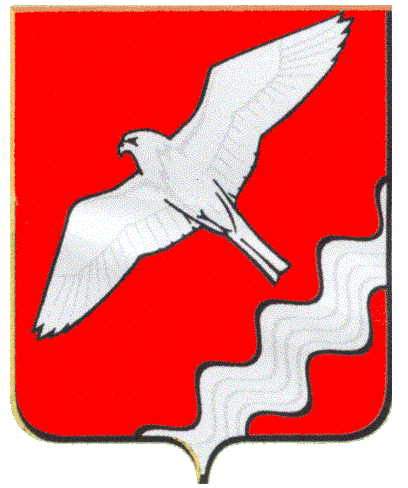 ГЛАВАМУНИЦИПАЛЬНОГО ОБРАЗОВАНИЯ КРАСНОУФИМСКИЙ ОКРУГПОСТАНОВЛЕНИЕот  04.09.2018 г. № 88г. КрасноуфимскОб утверждении Порядка согласования содержания видеоматериалов, направленных на противодействие идеологии терроризма в Муниципальном образовании Красноуфимский округВ соответствии с Федеральным законом от 06.10.2003 № 131-ФЗ «Об общих принципах организации местного самоуправления в Российской Федерации», Федеральным законом от 06.03.2006 № 35-ФЗ «О противодействии терроризму», во исполнение пункта 3 вопроса IV Протокола совместного заседания антитеррористической комиссии в Свердловской области и оперативного штаба в Свердловской области от 02.03.2018 № 1, руководствуясь ст. 26 Устава Муниципального образования Красноуфимский округ,П О С Т А Н О В Л Я Ю:1.  Утвердить Порядок согласования содержания видеоматериалов, направленных на противодействие идеологии терроризма в Муниципальном образовании Красноуфимский округ (прилагается).2. Опубликовать настоящее постановление путем размещения полного текста на официальном сайте Муниципальном образовании Красноуфимский округ.3. Контроль исполнения настоящего постановления оставляю за собой.Глава Муниципальном образованииКрасноуфимский округ								О.В. РяписовПриложение к постановлению главы МО Красноуфимский округ от 04.09.2018 № 88Порядок согласования содержания видеоматериалов, направленных на противодействие идеологии терроризма в Муниципальном образовании Красноуфимский округ1. Согласование содержания видеоматериалов, направленных на противодействие идеологии терроризма в Муниципальном образовании Красноуфимский округ, осуществляется Департаментом информационной политики Свердловской области.2. Подготовленный видеоматериал, с соблюдением норм и правил, предусмотренных Федеральным законом от 06 марта 2006 года № 35-ФЗ «О противодействии терроризму», и заявление о согласовании его содержания организация или физическое лицо направляет в Департамент информационной политики Свердловской области.3. В заявлении о согласовании содержания видеоматериала указывается следующее:1) полное наименование, юридический адрес производителя видеоматериала;2) цель создания видеоматериала;3) содержание видеоматериала;4) автор идеи, оператор;5) информация о лицах, задействованных в сюжете, времени и месте съемок;6) возраст зрителя, с которого рекомендован просмотр видеоматериала;7) предполагаемое место размещения (демонстрации) видеоматериала.4. Сроки согласования видеоматериала устанавливает Департамент информационной политики Свердловской области.5. Изготовитель видеоматериала после получения положительного ответа принимает решение о публикации видеоматериала.